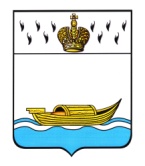 ДУМА ВЫШНЕВОЛОЦКОГО ГОРОДСКОГО ОКРУГАРЕШЕНИЕот 16.12.2019 			            № 92О дополнительном соглашении к учредительному договору газеты «Муниципальный вестник. Вышневолоцкий район» от 01.02.2007В целях опубликования муниципальных правовых актов Вышневолоцкого района, руководствуясь Федеральным законом от 06.10.2003 № 131-ФЗ «Об общих принципах организации местного самоуправления в Российской Федерации», Законом РФ от 27.12.1991 № 2124-I «О средствах массовой информации», Законом Тверской области от 02.04.2019 № 13-ЗО «О преобразовании муниципальных образований Тверской области путем объединения поселений, входящих в состав территории муниципального образования Тверской области «Вышневолоцкий район», с городским округом город Вышний Волочек Тверской области и внесении изменений в отдельные законы Тверской области», решением Думы Вышневолоцкого городского округа от 26.09.2019 № 7 «О правопреемстве Думы Вышневолоцкого городского округа», решением Собрания депутатов Вышневолоцкого района от 31.01.2007 № 272 «Об учреждении газеты «Муниципальный вестник. Вышневолоцкий район», Дума Вышневолоцкого городского округа решила:  Поручить Председателю Думы Вышневолоцкого городского округа Адрову Николаю Николаевичу заключить с Администрацией Вышневолоцкого района дополнительное соглашение к учредительному договору газеты «Муниципальный вестник. Вышневолоцкий район» от 01.02.2007.Настоящее решение вступает в силу со дня его принятия.И.о. Главы города Вышний Волочек		                                           Н.П. РощинаПредседатель Думы Вышневолоцкого городского округа                                                           Н.Н. Адров